Agency overviewThe Planning, Industry and Environment Cluster was formed in 2019. The Cluster drives greater levels of integration and efficiency across key areas such as long-term planning, precincts, housing, property, infrastructure priorities, open space, the environment, our natural resources – land, water, mining – energy, and growing our industries. There is a strong emphasis on regional NSW.The Regional Water Strategies Division, in the DPIE Water Group, is responsible for developing twelve regional water strategies to deliver resilient water resources for towns and communities, the environment, Aboriginal communities and industry across NSW.Primary purpose of the roleGather and develop information on groundwater management to contribute to the delivery of the NSW Government’s regional water strategies, consistent with the State’s water sector strategic planning priorities, the State’s and Commonwealth’s water reform agenda, and relevant legislation.Key accountabilitiesUndertake research and gather data and information on groundwater demand and supply for key region sectors, including emerging trends.Liaise with key internal and external stakeholders at the regional level to provide research and information products that inform the development of regional water strategies.Working collaboratively across Department of Planning, Industry and Environment and other NSW government agencies, providing the relevant strategy information to assess potential risk in water management arrangements.Provide relevant information to support a risk based assessment of groundwater management within a relevant region.Facilitate and contribute to regional working groups to gather data and information to inform regional water strategy development.Provide input into considered, strategic options including, infrastructure, policy and planning opportunities.Key challengesSupporting consultations, negotiations and cross-sector partnerships on sensitive groundwater management arrangements and regional strategy development.Maintaining current knowledge of contemporary trends and developments in approaches to groundwater management and implications for a risk based strategic approach to groundwater management.Key relationshipsRole dimensionsDecision makingAccountable for the provision of timely and accurate information and research to support the development of groundwater related options for regional strategies.Refers to the Manager decisions on matters that impact project outcomes, have implications broader than a regional context or could create substantial or contentious precedent; require a higher administrative or financial delegation; or submission to a higher level of management.Reporting linePrincipal Groundwater Strategist.Direct reportsNILBudget/ExpenditureN/AEssential requirementsExperience in groundwater related areas such as water planning, natural resource management, environmental science, civil/environmental engineering and hydrogeology.Familiarity with the State and Commonwealth Government’s water reform agendas.Capabilities for the roleThe NSW Public Sector Capability Framework applies to all NSW public sector employees. The Capability Framework is available at www.psc.nsw.gov.au/capabilityframeworkCapability summaryBelow is the full list of capabilities and the level required for this role. The capabilities in bold are the focus capabilities for this role. Refer to the next section for further information about the focus capabilities.Focus capabilitiesThe focus capabilities for the role are the capabilities in which occupants must demonstrate immediate competence. The behavioural indicators provide examples of the types of behaviours that would be expected at that level and should be reviewed in conjunction with the role’s key accountabilities.ClusterPlanning, Industry & EnvironmentAgencyDepartment of  Planning, Industry & EnvironmentDivision/Branch/UnitWater/Regional Water StrategiesLocationVarious LocationsClassification/Grade/BandClerk Grade 7/8Role Family (internal use only)Bespoke / Projects and programs / DeliverANZSCO Code234999PCAT Code1119192Date of ApprovalFebruary 2020Agency Websitehttps://www.dpie.nsw.gov.auWhoWhyInternalManagerEscalate issues, provide information and feedback, advises and receives instructions.Provide recommendations on resolving issues or options in regional strategiesTeam membersDevelop and maintain effective working relationships and open channels of communication to liaise, consult, engage and/or participate on strategy developmentTransfer knowledge, in particular to less experienced team members.Other staff in Department of Planning, Industry and EnvironmentDevelop and maintain effective working relationships and open channels of communication to liaise, consult engage and/or participate on policy program initiatives with other staff also working in the regional area. Ensure that all relevant information and data is gathered from other water management arrangementsExternalKey regional stakeholders including regional representatives from other agencies, professional associations, peak industry bodies, major industry representatives and local government.Develop and maintain effective working relationships and open channels of communication to facilitate engagement, liaison, consultation and/or participation in the collation of relevant information and research at the regional level to support the development and implementation of regional strategies.Facilitate working groups at the regional level to gather, collate and coordinate information and research to support the development and implementation of regional strategies.Participate in meetings and support Agency management in meetings with regional stakeholders in the development and implementation of regional strategies.NSW Public Sector Capability FrameworkNSW Public Sector Capability FrameworkNSW Public Sector Capability FrameworkCapability GroupCapability NameLevel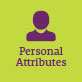 Display Resilience and CourageFoundationalAct with IntegrityFoundationalManage SelfIntermediateValue DiversityFoundational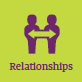 Communicate EffectivelyIntermediateCommit to Customer ServiceIntermediateWork CollaborativelyIntermediateInfluence and NegotiateIntermediate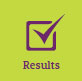 Deliver ResultsIntermediatePlan and PrioritiseIntermediateThink and Solve ProblemsAdeptDemonstrate AccountabilityIntermediate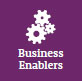 FinanceFoundationalTechnologyIntermediateProcurement and Contract ManagementFoundationalProject ManagementIntermediateNSW Public Sector Capability FrameworkNSW Public Sector Capability FrameworkNSW Public Sector Capability FrameworkGroup and CapabilityLevelBehavioural IndicatorsPersonal AttributesAct with IntegrityFoundationalBehave in an honest, ethical and professional wayTake opportunities to clarify understanding of ethical behaviour requirementsIdentify and follow legislation, rules, policies, guidelines and codes of conduct that apply to your roleSpeak out against misconduct, illegal and inappropriate behaviourReport apparent conflicts of interestPersonal AttributesManage SelfIntermediateAdapt existing skills to new situationsShow commitment to achieving work goalsShow awareness of own strengths and areas for growth and develop and apply new skillsSeek feedback from colleagues and stakeholdersMaintain own motivation when tasks become difficultRelationshipsCommunicate EffectivelyIntermediateFocus on key points and speak in ‘Plain English’Clearly explain and present ideas and argumentsListen to others when they are speaking and ask appropriate, respectful questionsMonitor own and others’ non-verbal cues and adapt where necessaryPrepare written material that is well structured and easy to follow by the intended audienceCommunicate routine technical information clearlyRelationshipsWork CollaborativelyIntermediateBuild a supportive and co-operative team environmentShare information and learning across teamsAcknowledge outcomes which were achieved by effective collaborationEngage other teams/units to share information and solve issues and problems jointlySupport others in challenging situationsResultsThink and Solve ProblemsAdeptResearch and analyse information, identify interrelationships and make recommendations based on relevant evidenceAnticipate, identify and address issues and potential problems and select the most effective solutions from a range of optionParticipate in and contribute to team/unit initiatives to resolve common issues or barriers to effectivenessIdentify and share business process improvements to enhance effectivenessResultsDemonstrate AccountabilityIntermediateTake responsibility and be accountable for own actionsUnderstand delegations and act within authority levelsIdentify and follow safe work practices, and be vigilant about their application by self and othersBe alert to risks that might impact the completion of an activity and escalate these when identifiedUse financial and other resources responsiblyBusiness EnablersTechnologyIntermediateApply computer applications that enable performance of more complex tasksApply practical skills in the use of relevant technologyMake effective use of records, information and knowledge management functions and systemsUnderstand and comply with information and communications security and acceptable use policiesSupport the implementation of systems improvement initiatives and the introduction and roll-out of new technologies